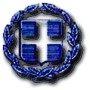 ΕΛΛΗΝΙΚΗ ΔΗΜΟΚΡΑΤΙΑ      ΝΟΜΟΣ ΕΒΡΟΥ                                              ΑΝΑΡΤΗΤΕΑ ΣΤΟ ΔΙΑΔΙΚΤΥΟ:ΔΗΜΟΣ ΣΑΜΟΘΡΑΚΗΣ	                               ΑΔΑ: 67ΠΚΩ1Λ-2ΔΝAρ. Πρωτ.: 3273/12-7-2021                             oρθή επανάληψηΑΠΟΣΠΑΣΜΑΑπό το πρακτικό της 13ης/11-7-2021 Ειδικής Συνεδρίασης του Δημοτικού Συμβουλίου Σαμοθράκης.Στη Σαμοθράκη σήμερα 11-7-2021 ημέρα Τρίτη και ώρα 20:30 πραγματοποιήθηκε τακτική  συνεδρίαση Δημοτικού Συμβουλίου με τηλεδιάσκεψη (zoom), για λόγους διασφάλισης της δημόσιας υγείας  με τη διαδικασία των διατάξεων των άρθρων 67, παρ. 51 και 167, παρ. 12 του ν. 3852/2010, δυνάμει της παρ. 1 του άρθρου 10 της  από 11 Μαρτίου 2020 Πράξης Νομοθετικού Περιεχομένου (ΠΝΠ) «Κατεπείγοντα μέτρα αντιμετώπισης των αρνητικών συνεπειών της εμφάνισης του κορωνοϊού Covid-19 και της ανάγκης περιορισμού της διάδοσής του» (Α΄ 55), ύστερα από    την αρίθμ. πρωτ.: 3306/8-7-2021 πρόσκληση του Προέδρου του Δημοτικού Συμβουλίου που δημοσιεύτηκε στον ειδικό χώρο ανακοινώσεων (πίνακα ανακοινώσεων) και στην ιστοσελίδα του Δήμου Σαμοθράκης για συζήτηση και λήψη αποφάσεων στα κατωτέρω θέματα  της  ημερήσιας διάταξης.                                            ΘEMA: 1ο  «Αποδοχή παραίτησης Προέδρου Δημοτικού Συμβουλίου και εκλογή νέου Προέδρου».      Αρίθμ. Απόφαση: 89Πριν από την έναρξη της συνεδρίασης αυτής ο Πρόεδρος του Δημοτικού Συμβουλίου διαπίστωσε ότι σε σύνολο δεκαεπτά (17) συμβούλων ήταν: Στην συνεδρίαση παραβρέθηκε και ο Δήμαρχος κ. Γαλατούμος Νικόλαος και η υπάλληλος του Δήμου Βραχιώλια Ευαγγελία κλάδου ΤΕ 16 Διοικητικού- Λογιστικού Α’  για την τήρηση των πρακτικών της συνεδρίασης.Στην συνεδρίαση προεδρεύει ο  Προέδρος ΔΣ Σαμοθράκης Φωτεινού Φωτεινός ο οποίοςκάλεσε το Δημοτικό Συμβούλιο του Δήμου Σαμοθράκης να προβεί στην αποδοχή της παραίτησής του από τα καθήκοντα του Προέδρου του ΔΣ Σαμοθράκης και ανέγνωσε προς το σώμα επιστολή  παραίτησής που εξηγεί τους λόγους  προκειμένου να κινηθούν οι διαδικασίες εκλογής νέου Προέδρου στην ειδική αυτή συνεδρίαση, η οποία έλαβε χώρα σύμφωνα με τις διατάξεις του άρθρου 64 του ν. 3852/2010, όπως το άρθρο αυτό αντικαταστάθηκε με το άρθρο 71 του ν. 4555/2018.Το Δημοτικό Συμβούλιο Δήμου Σαμοθράκης κατόπιν τούτου κάνει αποδεκτή την παραίτηση του Προέδρου Φωτεινού Φωτεινού εξάροντας την άριστη εκτέλεση των καθηκόντων του απερχόμενου Προέδρου την επιμελή τήρηση των κανονισμών αλλά και αρμοδιοτήτων που απορρέουν από την θέση αυτή .Ο Δήμαρχος Σαμοθράκης τον ευχαρίστησε θερμά για την συνδρομή και συνεργασία στο διάστημα που επιτελούσε τα καθήκοντά του από την θέση αυτή καθώς επίσης και την βεβαιότητά του ότι η εμπειρία του θα αποτελέσει χρήσιμο οδηγό και προς τον νέο Πρόεδρο που θα προκύψει από την διαδικασία εκλογής του.Στην συνέχεια καθήκοντα προέδρου Δημοτικού Συμβουλίου ανέλαβε ο πλειοψηφών Σύμβουλος Φωτεινού Σαράντος ο οποίος ενημέρωσε το σώμα για την διαδικασία που θα ακολουθηθεί για ανάδειξη νέου Προέδρου τηρώντας τις σχετικές διατάξεις του Νόμου αλλά και τις ιδιαιτερότητες που πηγάζουν από τις ειδικές συνθήκες λόγο covid 19.Στην συνέχεια ο Πρόεδρος ζήτησε από την παράταξη του Δημάρχου ΕΝΩΤΙΚΟ ΚΙΝΗΜΑ ΣΑΜΟΘΡΑΚΗΣ να δηλώσει ποιοι θα θέσουν υποψηφιότητα για την θέση του Προέδρου του Δημοτικού Συμβουλίου και δήλωσε η Κα Βασιλειάδου Σωτηρία που ήταν και η μοναδική υποψήφια για την θέση, την αποδοχή της οποίας  θα πραγματοποιήσουν αμέσως μετά με μυστική ψηφοφορία που θα διεξαχθεί από όλους τους Δημοτικούς Συμβούλους όλων των παρατάξεων στο Δημοτικό κατάστημα από ώρα 21:00 έως 21:30  Την διαδικασία αυτή θα επιβλέπει Επιτροπή που απαρτίζεται από έναν εκπρόσωπο κάθε παράταξης για την εξασφάλιση του αδιάβλητου αυτής.Δημοτική παράταξη ¨ΕΝΩΤΙΚΟ ΚΙΝΗΜΑ ΣΑΜΟΘΡΑΚΗΣ¨ του εκλεγμένου δημάρχου κ. Γαλατούμου Νικόλαου εκπρόσωπος :ΓΡΗΓΟΡΑΙΝΑΣ ΙΩΑΝΝΗΣ  Δημοτική παράταξης ¨ΔΗΜΟΤΙΚΗ ΕΝΩΤΙΚΗ ΣΥΝΕΡΓΑΣΙΑ¨ του Κου Βίτσα Αθανασίου εκπρόσωπος :ΠΡΟΞΕΝΟΣ ΧΡΗΣΤΟΣ.Δημοτική παράταξη ¨ ΣΑΜΟΘΡΑΚΗ 2020¨:εκπρόσωπος Παλκανίκος Ιωάννης.Στο σημείο αυτό διακόπηκε η τηλεδιάσκεψη για το προαναφερθέν χρονικό διάστημα προκειμένου οι σύμβουλοι να μεταβούν στο Δημοτικό κατάστημα και να ψηφίσουν με μυστική ψηφοφορία. Ώρα 21:30 η ψηφοφορία και η καταμέτρηση των ψήφων τελείωσε και μέσω τηλεδιάσκεψης ανακοινώθηκαν τα αποτελέσματα ως εξής:ΨΗΦΗΣΑΝ1.ΓΡΗΓΟΡΑΙΝΑΣ ΙΩΑΝΝΗΣ2. ΦΩΤΕΙΝΟΥ ΣΑΡΑΝΤΟΣ3.ΤΕΡΖΗ ΑΝΑΣΤΑΣΙΑ4.ΚΑΡΑΜΗΤΣΟΥ ΓΙΑΝΝΕΛΟΥ ΚΑΤΕΡΙΝΑ5. ΠΑΛΚΑΝΙΚΟΣ ΙΩΑΝΝΗΣ6.ΚΥΛΙΜΟΣ ΝΙΚΟΛΑΟΣ7.ΒΑΣΙΛΕΙΑΔΟΥ ΣΟΝΙΑ8.ΦΩΤΕΙΝΟΥ ΦΩΤΕΙΝΟΣ9.ΠΡΟΞΕΝΟΣ ΧΡΗΣΤΟΣ10. ΑΝΤΩΝΙΟΥ ΙΩΑΝΝΗΣ11. ΒΙΤΣΑΣ ΑΘΑΝΑΣΙΟΣ12.ΣΑΡΑΝΤΟΣ ΓΕΩΡΓΙΟΣΚαταμετρήθηκαν από την επιτροπή και βρέθηκαν 12 έγκυρα ψηφοδέλτια εκ των οποίων τα 11 ήταν υπέρ και το 1 λευκό στην υποψηφιότητα της Κας Βασιλειάδου Σωτηρίας.Κατόπιν των ανωτέρω και μετά το πέρας της αναφερόμενης διαδικασίας διαπιστώθηκε από τον προεδρεύοντα Σύμβουλο ότι εκλέχθηκε για την θέση του Προέδρου του Δημοτικού Συμβουλίου η δημοτική σύμβουλος Βασιλειάδου Σόνια στην οποία το σώμα ευχήθηκε επιτυχία στο έργο της Η νέα σύνθεση του Δημοτικού Συμβουλίου Σαμοθράκης είναι η παρακάτω.Πρόεδρος ΔΣ:ΒΑΣΙΛΕΙΑΔΟΥ ΣΩΤΗΡΙΑΑντιπρόεδρος ΔΣ :ΣΚΑΡΛΑΤΙΔΗΣ ΑΘΑΝΑΣΙΟΣΓραμματέας ΔΣ:ΠΑΛΚΑΝΙΚΟΣ ΙΩΑΝΝΗΣΑφού συντάχθηκε και αναγνώστηκε το πρακτικό αυτό υπογράφεται όπως παρακάτω: Ο Πλειοψηφών Σύμβουλος     Τα Μέλη          O Γραμματέας       Φωτεινού Σαράντος                      (Υπογραφές)           Παλκανίκος Ιωάννης                                                 Ακριβές Απόσπασμα					  Ο Δήμαρχος					          Γαλατούμος Νικόλαος               ΠΑΡΟΝΤΕΣ                     ΑΠΟΝΤΕΣ1 Γιαταγάννη Κων/να-     Δημοτική Σύμβουλος1.  Αντωνάκη Μόραλη Χρυσάνθη-     Δημοτική Σύμβουλος 2. Αντωνίου Ιωάννης-       »     »2. Παπάς Παναγιώτης-        »     » 3. Φωτεινού Φωτεινός- Πρόεδρος Δημοτικού Συμβουλίου4. Βίτσας Αθανάσιος-        »     »5 Γρηγόραινας Ιωάννης -   »      »6. Φωτεινού Σαράντος-     »     »7. Καραμήτσου Γιαννέλου- Κατερίνα- »    »8. Κυλίμος Νικόλαος-         »     »9. Παλκανίκος Ιωάννης-     »      »10.  Γλήνιας Ιωάννης-         »      » 11. Τερζή Αναστασία-         »     »    12. Βασιλειάδου Σωτηρία-    »      » 13. Πρόξενος Χρήστος-       »     »      14.Σκαρλατίδης Αθανάσιος- »    »15.Σαράντος Γεώργιος -      »      »Δεν προσήλθαν αν και κλήθηκαν νόμιμα